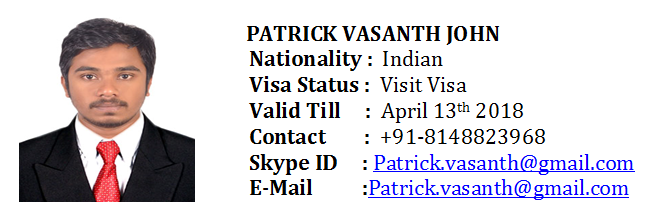 Versatile & high energy professional aiming for senior level assignments in Production & Quality Management/VendorManagement with an organization of high repute - Offering rich business acumen & record of flawless service & achievements across a diverse range of functionsPROFILE SUMMARY A competent professional with 3  years ( 1 month UAE )  experience in:~ Production Management	                 ~ Vendor Management                                          ~ Quality Assurance~ 5S / TPM / TQM Implementation     ~ ERP / Master Production Scheduling          ~ Audit Works	Well versed with FRP Moulding manufacturing methods and their applications.Trained with Infusion Moulding process also with Cost estimation and optimizing resources for this manufacturing processProficient in Defect finding and analysing and effective counter measuresDemonstrated abilities in new products in cast iron foundries, sheet metal pressed components and high precision machined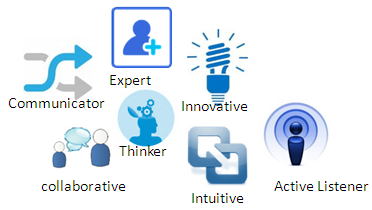 Proficient in enhancing processing methods, optimizing resource & capacity utilization, improving productivity & operational efficiencies; while curtailing costs & expensesAdroit in managing sheet metal pressed components, sheet metal fabrication, castings, forgings and machined components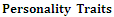 Well versed with master production planning & scheduling, supplier fallow ups and ERP production An effective communicator with good interpersonal, analytical, negotiation and problem solving skills.CORE COMPETENCIESUndertaking activities related to Defect checking and analyses of root cause and arresting the defect permanently by effective control methods and also Estimation of raw materials cost and other consumablesManaging the Production schedules with teams to satisfy the end customers with zero defect partsExpertise in Sheet metal pressed parts, fabricated parts, Castings, forgings and high precision machined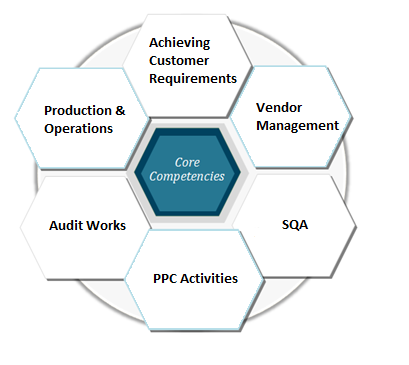 Undertaking activities related to micro level activity planning for implementation of firewall at supplier’s end to achieve <100 PPM, planning and executing supplier wise quality improvement programsUndertaking activities related to tools, jigs and fixtures – design, material selection, production methods, procurement & adopting latest trends in the field Handling production related tasks i.e., controlling & troubleshooting for achieving the planned periodic schedules and process controlMinimizing performance bottlenecks for high productivity with maximization of men, material and machine. Ensuring adherence to the quality standards; undertaking root cause analysis of problems and developing effective counter measuresAppraising the prevalent production systems/ processes, identifying loopholes if any and undertaking result-oriented measures for alleviating them and documenting the sameIdentifying scope for planning / implementing cultural changes like TPM, Kaizen, etc. to enhance overall efficiencyPerforming micro level production scheduling using customized software & master data maintenance .WORK EXPERIENCEM/s Suvarna FibroTech Pvt Ltd, Vellore & UAE as Quality Assurance    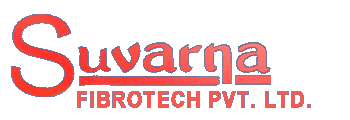  Mar’17 – Oct’17                                                                                                                                              EngineerRole:Responsible for:Quality inspection of FRP finished parts within Customers’s Specification and other StandardsIncoming inspection of Raw materials i.e, Strand chopped Mat, Vinyl ester Resin and Bonding agents and documenting the reportsInspecting the Supplier’s fabricated child parts and fallow-up of respective third party test reportsDaily monitoring of In-Process inspection at the time of Moulding and fitting processDocumentation of all audit related files and records and maintaining on time basisTroubleshooting whenever the process deviatesAnalysing and Documenting the process line flow for Infusion Moulding Process i.e., Calculation of amount of raw materials used, process consumables, Cycle time for the process, Layer sequenceFinal Inspection of parts after assembling with the use of measurable gauges and fixtures to satisfy the Customer’s requirements with their standards.Analysing the Customer’s Part Drawings Handling activities related to:Physical inspection of FRP finished parts which includes Dimentional,Surface finish and damages like bubble,cracks,dents,shrinkage,delaminations,undulations etcPreparation of PDI reportsAnalysing and preparing CAPA & 8D reports based on Customer requirements. Also making effective problem solving techniques.Creating timely meeting with the subordinates for betterment of the Quality and ProductivityMonitoring Kaizen activities on monthly basis and making other co-workers to participate in those activitiesImparting training to moulders, fitters and finishers on customer specific requirements & problem solving techniquesHighlights:Promoted as Quality Engineer for UAE Plant- Supply of FRP bus body parts for M/S Ashok Leyland,UAE Merit of ensuring Timely supply of parts to the end customers with Zero DefectsCertified with Infusion Moulding Process which also includes Cost estimation of raw materials and other consumables.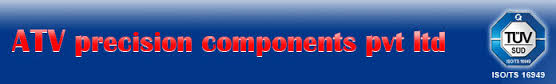  Oct ’15 – Feb’17	M/s ATV Precision Components Pvt Limited, Chennai As Production Engineer/Vendor ManagementRole:Responsible for:Timely Delivery from RM to finished products with effective Production Schedule within realistic forecastsProduces the finished products within Customer’s Specification and other StandardsLooking after entire supplier process to ensure zero safe launch issueFormulated yearly, quarterly & monthly production plan based on sales forecastTroubleshooting whenever the process deviatesWorking with ERP for accountability and process managementDaily monitoring of Suppliers to attain Daily planHandling activities related to:Planning and execution of Supplier Process Plans and fallow- up actionsCoordinating with team members to Achieve the Targets and DeadlinesAssigning duties and shifts for Junior staffsLooking after commodity wise supplier process to ensure trouble free suppliesImparting training to suppliers on customer specific requirements & problem solving techniquesHighlights:Process improvements in sheet metal major pressings – tooling, process modification, etc.Merit of ensuring more than 95% on time delivery month on month.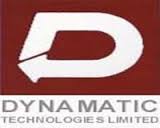 July’14-July’15	M/s, JKM Ferrotech Limited, Gummidipoondi (Dynamatic Technologies Group)                                                                                                           As Graduate Engineer Trainee – Production DepartmentRole:Responsible for:Completing the monthly schedule with zero rejectionsCreating Invoice for the customers once the components are ready for despatchTroubleshooting the process activities whenever some quality issues arisesManagement of supplier related activities especially for machining processes Scheduling plan for Shot Blasting process for the parts to meet the daily planned despatchHandling activities related to:Assigning  works to machines operators and other workers according to the scheduled daily planMaintaining production related documents for easy accessibility and also  Audit purposesLooking after entire supplier process to ensure zero safe launch issueUp-keep of all direct & indirect machinery, equipment and instrumentCreating Despatch invoice and DC’s using ERP software.Highlights:Production Supervisor for :Daimler Commercial Vehicles Ltd- Supply of Bearing cast partsJKM dynamatics Ltd- Supply of Heat shields and manifold bearings cast partsPREVIOUS EXPERIENCE 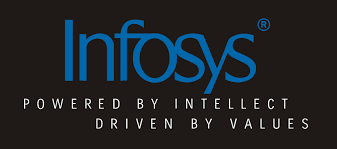 May’14-Jul’14: M/s Infosys Limited, Mysuru as System Engineer Trainee–JAVA & DBMSHighlights:As a kick-start introduction to work culture, Infosys helped me learn new techniquesGave me the comfort zone to adapt to situation and problem solving capabilityHad an opportunity to get exposed and explore software related skillsTaught me to work with a team in order to achieve greater outcomesWorking with different people and their skills gave me the understanding of workflow process happening in a corporate in order to deliver a product as a whole .DESIGN SOFTWARE SKILLSWorked with:AutoCADCATIAMS Office ToolsPresentationsERP ManufacturingIT SKILLSWell versed with:Core JAVADatabaseHTML applicationsOther Internet ApplicationsEDUCATIONBachelor of Engineering in Mechanical Engineering from M/s SRM Valliammai Engineering College (Anna University Affiliated), Chennai with 67.50% in 2014 (first class)High School education in Computer science from Sunbeam matriculation school (TN State board),Vellore with 93% in 2010 (First class)PERSONAL DETAILS Marital Status:                                     UnmarriedDate of Birth:   			20th October, 1992 (Age-25)Languages Known:		Tamil, EnglishOther languages:                                 Hindi (Beginner)                                                                 Arabic (Beginner)                                                                                                                             SIGNATURE WITH DATE